Please note that the student’s faculty advisor will be cc’d on acceptance letters.                     Graduate College Research Certification Application Cover Sheet   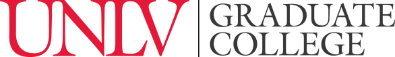 Applicant InformationFirst Name:                                                   Last Name:                                                  NSHE ID:      Department:                                                  Degree Plan:                                                Rebelmail:      Status:          Graduate Student                Honors College                     McNair                    Grad Rebel Advantage Program Requirements & Culminating Experience RequirementsI understand that I need to:   Successfully complete a minimum of 6 GCRC approved workshops within one year (program duration).    Attend the four mandatory cohort meetings. Please review the cohort meeting dates and times on the GCRC webpage.   Actively be working on a research/creative/scholarly activity throughout program duration   Present on my research/creative/scholarly activity at the Rebel Grad Slam (graduate students) or university-level research        forum (undergraduate students)   Submit the required forms (GCRC Workshop Attendance Form and the GCRC Completion Form) on-time.   Submit a research portfolio at the end of the spring semester and provide feedback on a colleague’s portfolio. Application Cover sheet that is filled out completely and signed and dated. CV/resume Statement of Intent (see GCRC webpage for specific instructions) Academic Standing & GCRC Graduation I understand that if admitted to the GCRC I must remain in good academic standing in my department and with the Graduate      College. Failure to do so will result in removal from the program. I understand that I need to complete all requirements for the GCRC within the program duration (i.e., one academic year).      Failure to complete all requirements will result in removal from the program. 		Student and Faculty SignaturesGraduate students are required to have their faculty advisor and graduate coordinator/department chair approve their participation in the GCRC program. Undergraduate students are required to have the Honors College Dean, the McNair Advisor, the Grad Rebel Advantage Advisor, or their Academic Advisor approve their participation in the program. All signatures certify that the information on this form is accurate and that all parties involved agree to the terms and conditions of this program.